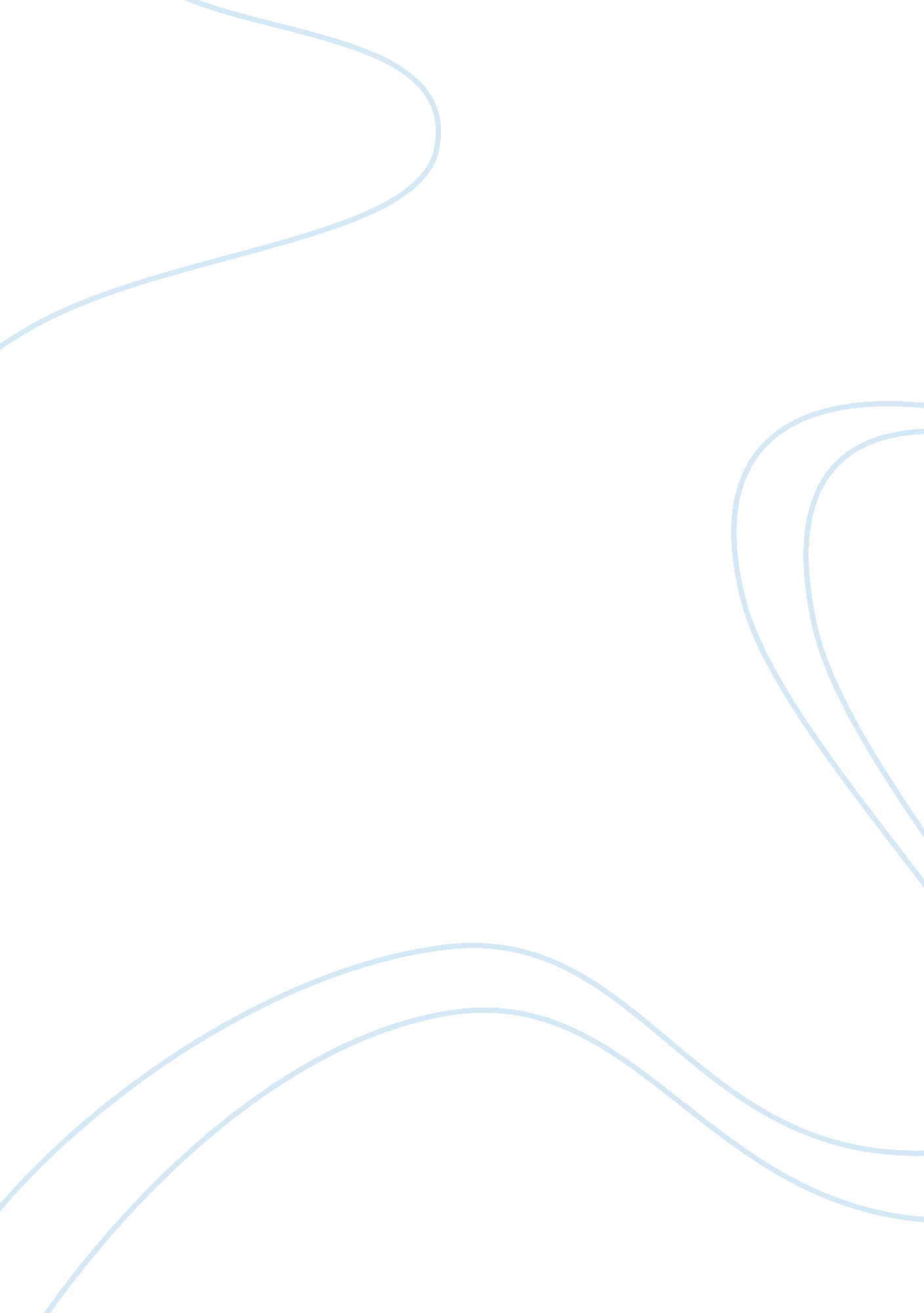 Presentation of a research articlePsychology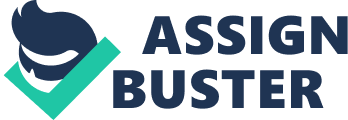 Presentation of a Research Article Presentation of a Research Article Second language acquisition stems from an individual socialbackground. 
When an individual stays in a given cultural background the individual would learn the second language out of interaction between the individual and the environment. Thus, social background is critical to learning the language. The theory of language learning posits that social interaction influence the speech of persons interacting. 
2. The scientific approach in language learning research applies scientific rules. 
In this approach reasoning, tend to outweigh other social elements that are likely to influence the research. Since logic is central to the research work, it does not address other concerns that are critical to the research outcome. 
3. Narrative based research 
In this approach, the attempts made in studying human behaviour tend to relate the human activities and reliability of the issue in question. However, the system dictates that the researcher takes the anthropological approach in understanding and conducting the research. 
4. Narrative based research is the most appropriate for identity and acculturation. 
In this approach, the researcher reviews theories related to the research article and make an informed opinion in relation to the research question. Thus, finding made would be an outcome of several considerations. 
I accept the argument in the article because learning is a process that occurs within a social environment. People tend to relate what they observe to the language commanded (Ghosh, 2008). Thus, the research on language acquisition evaluates social aspects as opposed to scientific aspects. However, some studies on the language acquisition have observed the relation of children of different social backgrounds and noted that they are able to learn from their counterparts. 
Developing additional research model could help in answering the differences that arises out the models used in the language research. Further, research should attempt to relate the scientific model and the traditional in the language research. 
References 
Lantolf, M. & Thorne, S. (2005). Socialcultural Theory and Narrative. Retrieved on May 30, 2012 from http://www. press. umich. edu/pdf/0472030345-ch1. pdf 
Ghosh, M. (2008). Language and Interpretation: Hermeneutics from East-West Perspective. New Delhi: Northern Book Centre. 